Geometric Transformations: Translations (“Slides”), Reflections (“Flips”), and Rotations (“Turns”)Name __________________________1. Translations	(a) Draw the vector that translates kite EFGH to kite E’F’G’H’.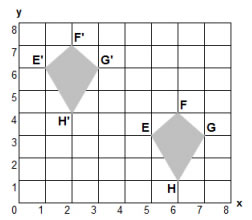 	      Write this same vector in algebraic notation: 	(x, y)  ( _____ , _____ )	(b) Carry out an (x, y)  (x – 10, y + 5) translation of the following triangle.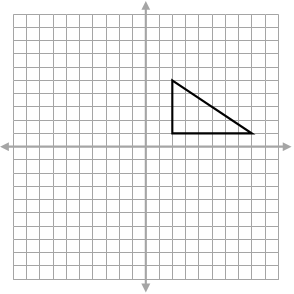 2. Reflections	Reflect the following triangle over the	(a)	x-axis					(b) y-axis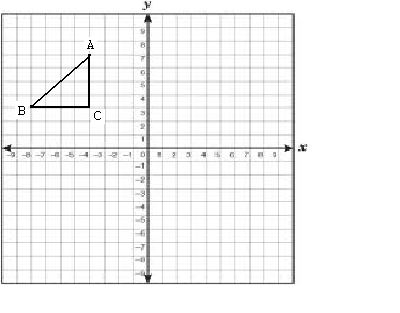 3.	Rotations	Find the center of rotation and the angle of rotation that maps the gray letter F onto its red 	image.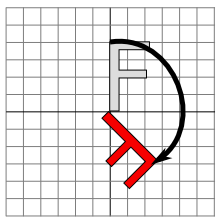 	If the origin is the center of rotation, find the angle of rotation that maps figure A onto 		B _____		C _____		and    D _____ .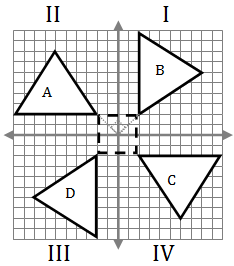 4.	Thoroughly discuss the symmetries of the following diagrams (point, turn, and line) with details 	about the angles of rotation and the lines of symmetry.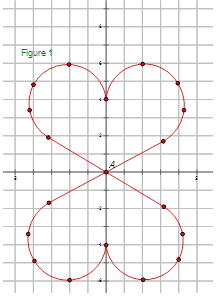 	(a)						(b) 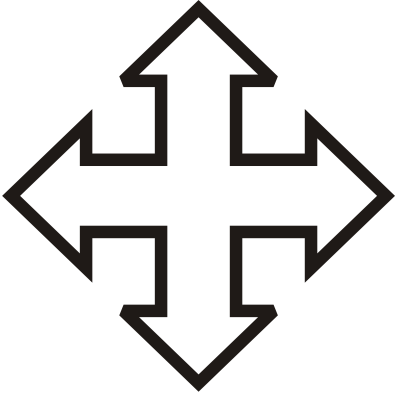 